Auto Tichý s.r.o. 
KONCESIONÁŘ Rudná 32, 70300 Ostrava - Vítkovice 
IČ: 25390121 DIČ: CZ25390121 NABíDKA č. 1392 Datum: 18.07.2017 
Platnost do: 31.07.2017 
Vyhotovil: Marion Zielino Telefon: 596412 700 777607300 
Email: zielino@outotichy.cz 	- 	- 	,'-" 	- ';".~~.~'~- 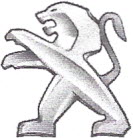 PEUGEOT Jméno/Firma: SOCIÁLNí SLUŽBY MĚSTA TŘINCE 
Adresa: HABROVÁ 302 739 61-TŘINEC- O:OLNí LlŠTNÁ Kontakt:osoba: Peugeot Partner Tepee ACTIVE 1.6 VTi 98k Euro 6 Technické parametry: 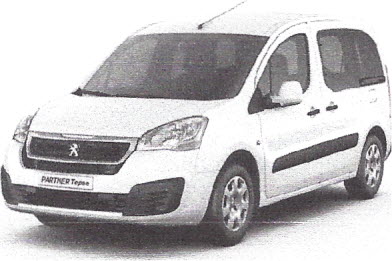 Sériová výbava: LCDV kód Max. rychlost (km/h) O - 100 km/h (s) Zdvibovú objem (ccm) 
vúkon motoru (kW) 
Výkon motoru (k) V~kon při otlmin Točivú moment (Nm) 
Točivý moment při otlmin se sklopenými sedadly/ s vYjmutými sedadly (l) 
Provozní hmotnost (vč. řidiče) (kg) Přívěs brzděný (kg) Přívěs nebrzděný (kg) Celková hmotnost soupravy (kg) 
Délka (mm) Šířka (mm) Výška (mm) Rozvor(mm) Počet sedadel Spotřeba městský provoz (lil 00 km) 
Spotřeba mimoměstský provoz (11100 km) 
Spotřeba kombinovaný provoz (l/100 km) 
Emise C02 - městský provoz (g/km) 
Emise C02 - mimoměstský provoz (g/km) 
Emise C02 - kornbinovonú provoz (g/km) 
Objem nádrže v litrech Pneumatiky Převodovka 1 PB9AFGCK504A840 
170 
12,8 
1598 72 
98 
6000 
152 
3500 
2650/3000 
1395 
1200 690 
3000 
4380 
1810 
1801 
2728 5 
8,2 5,3 
6,4 
190 
122 
148 60 
205/65 R15 215/55 R16 
MAN5 ABS + EBD + REF + EVA, Denní svícení, Kola 15, Manuální klimatizace, Rádio,CD,MP3,4 repro,palubní počítač, ESP + Hill 
Assist, Ocelové disku, Sklopné zadní sedadlo delené 2/3 1/3, Palubní pocítac, Pack Plus, Tónovaná skla, Ozdobné kr\:jt\:j 
ATACAMA / NATEO, Bocní posuvné pravé a levé dvere, Rezervní kolo, Regulátor ruchlosti, Stropní odkládací schránka) 
Detekce nezapnutých pásů vpředu) Výškově nastavitelné sedadlo řidiče, Centrální zcrnukóní s dálkovým ovládáním, 
Výškově a podélně stavitelný volant, Elektrická přední okna, Zásuvka 12V, Sada pro kurák\:j (popelník + zapalovac) 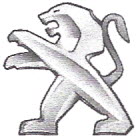 Auto Tichý s.r.o. 
KONCESIONÁŘ Rudná 32, 703 00 Ostrava - Vítkovice 
IČ: 25390121 DIČ CZ25390121 NABíDKA č. 1392 Peugeot Partner Tepee ACTIVE 1.6 VTi 98k Euro 6 PEUGEOT 	Základní ceníková cena: 	427 400.00 Kč Barva laku a čalounění: 	WPPO 	Bílá Banquise / Standardní Barva 	02FR 	Látkové čalounění TOKYO tmavá 	Cena před slevou: 	427 400.00 Kč Akční sleva: Příslušenství: PROMO SLEVA 19.3 -82 400.00 Kč zimní obutí sada 4 ks (disk 15" + pneu 205/65 R 15) 	100000 	zadní parkovací senzory 	POV 	Povinná výbava 	UNI2 	KOBERCE gumové 1200000 Kč 
000 Kč 
000 Kč 
0.00 Kč 	Nabízená cena s DPH: 	357 000.00 Kč 	Nabízená cena bez DPH: 	295041.33 Kč Některé prvky příplatkové výbavy nahrazují standardní výbavu stejného charakteru, aniž by tato skutečnost byla u jednotlivých 
položek uvedena. ZÁRUKA NA VOZIDLO - 5 LET /100.000 KM 
ZÁRUKA NA LAK - 2 ROKY ZÁRUKA NA PROREZIVĚNí - 12 LET 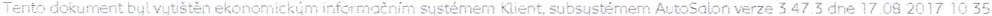 2/3 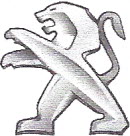 Auto Tichý s.r.o. 
KONCESIONÁŘ Rudná 32, 70300 Ostrava - Vítkovice 
IČ 25390121 DIČ CZ25390121 NABíDKA č. 1392 Peugeot Partner Tepee ACTIVE 1.6 VTi 98k Euro 6 Rozměry: PEUGEOT PARTNER TEPEE 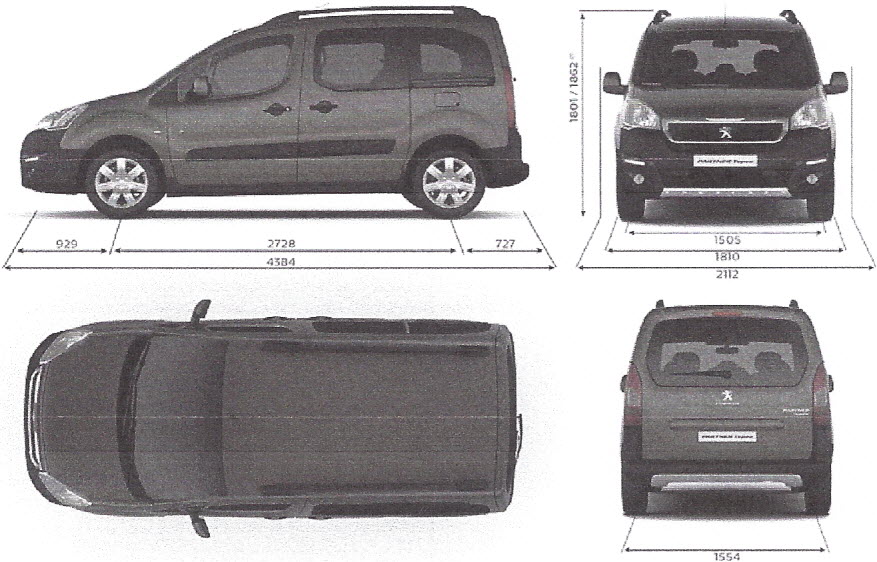 A Děkujeme za Váš zájem o značku Peugeot a věříme) že tato cenová nabídka naplnila Vaše očekávání. V případě) že se 
Vaše požadavky změnily, jsme připraveni aktualizovat cenovou nabídku dle Vašich nových požadavků Budeme potěšeni) když se i Vy stanete majitelem vozu Peugeot. S úctou Auto Tichý s.r.o. 
KONCESIONÁŘ Autorizovon0 prodejce vozů Peugeot Tato nabídka nového vozu byla vystavena autorizovaným prodejcem nových vozů značky Peugeot pro shora uvedeného odběratele, který je 
potenciálním zájemcem o zakoupení nového vozu značky Peugeot pro svou vlastní potřebu. Nabídka obsahuje základní informace o vozidle a to dle 
stavu platnému ke dni vypracování této cenové nabídky. Obrázky použité v nabídce jsou ilustrační. Ceny, disponibilita a specifikace vozidla se mohou 
měnit bez předchozího upozornění. 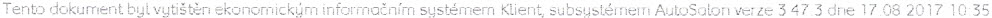 3/3 